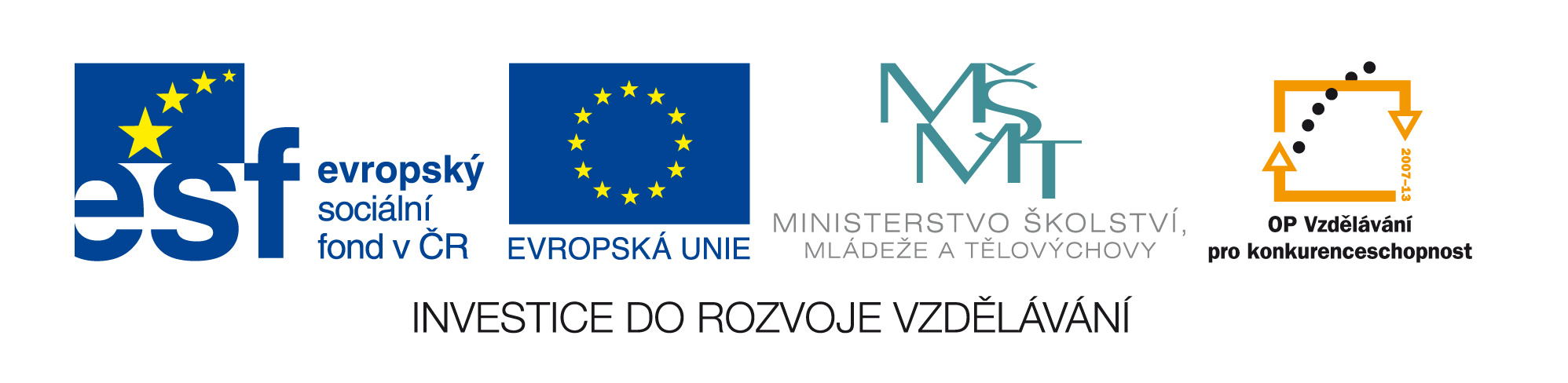 Výukový materiálNázev materiálu:Word - cvičné texty 4Pořadové číslo: 13Šablona:III/2Sada:INF  6                    Obsah sady: Informatika 6. ročníkNázev projektu: Šance pro naši školu s podporou ICTČíslo projektu:CZ.1.07/1.4.00/21.2100Kód výukového materiálu:  VY_32_INOVACE_ INF6_13Autor:  Mgr. Petr DvořákOvěření ve výuceTřída 6.B       	Datum ověření: 19. 1. 2012Prohlášení:Prohlašuji, že při tvorbě výukového materiálu jsem respektoval(a) všeobecně užívané právní a morální zvyklosti, autorská práva a jiná práva třetích osob, zejména práva duševního vlastnictví (např. práva k obchodní firmě, autorská práva k software, k filmovým, hudebním a fotografickým dílům nebo práva k ochranným známkám) dle zákona 121/2000 Sb. (autorský zákon). Nesu veškerou právní odpovědnost za obsah a původ svého díla. Dávám souhlas, aby moje dílo bylo dáno k dispozici veřejnosti k účelům volného užití (§30 odst. 1 zákona 121/2000 Sb.), tj. že k uvedeným účelům může být kdykoliv zveřejňováno, používáno, upravováno a uchováváno.Zdroje: Vlastní tvorbaAnotace: Procvičování dovedností v MS WordDatum:16. 1.2012							Podpis: DvořákZobrazení dokumentuWord nabízí několik způsobů zobrazení, nám zatím budou stačit dva:
a) Normální -tento způsob se používá při psaní textu, obrázky a rámy jsou nad příslušným                             odstavce     
                           -toto zobrazení neodpovídá tomu, jak bude dokument vypadat po                             vytisknutí                                       
          V  tomto zobrazení se útvary v rámu přesunou nad odstavec ve kterém jsou, aby při  psaní  nerušily.
b) Rozvržení při tisku - ukazuje,jak bude dokument vypadat po vytisknutí-
Druh zobrazení volíme buďnástrojiNormální zobrazení  nebo   Rozvržení při tisku(bývají  vlevo vedle vodorovného posuvníku -rolovací tlačítko) .  Zobrazení můžeme ale takévolit z  nabídky Zobrazit .
Úkol:Jak by vypadal tento druhý odstavec v normální a stránkovém zobrazení si můžete hned ukázat:
	Volte Zobrazit:Normálně a pak znovu Rozvržení při tisku.
Rozvržení při tiskuodpovídá tisku -můžeme si ověřit tak, že si necháme dokument  ukázat před tiskem-použijeme nástrojNáhled.Velikost zobrazení dokumentu	Velikost možno volit v nabídce Zobrazit:		a) Lupa  - v procentech nastavíme velikost (vyzkoušíme možnosti, nechámešířka stránky )		b) Celá obrazovka – návrat buď z nabídnutého okna nebo ESC		c) Náhled před tiskem – nástrojVelikost možno volit v nabídce Zobrazit:		a) Lupa - v procentech nastavíme velikost (vyzkoušíme možnosti, nechámešířka stránky )			Můžeme použít nástroj (velmi často) – Měřítko zobrazení		b) Celá obrazovka – návrat buďz nabídnutého okna nebo ESCNáhled před tiskem – nástroj NáhledÚkol:Skryté znaky: skryté znaky zobrazí tlačítkoZobrazit nebo skrýt.Na tlačítku je znak pro konec odstavce ¶ (a začátek dalšího odstavce). Znaky, které se objeví se netisknou, ale informují, kde jsme zmáčkli mezerník, kde tabulátor, 
kde Enter ( ¶ ), kdeShift + Enter ( ) atd. Snadno pak určíme, kde jsou zbytečné odstavce a mezery.Úkol:Nastavení okrajů stránky:	Základní parametry stránky jsou: Velikost ( A3, A4 atd.),
Orientace (na výšku, šířku)
Okraje	Formátování písma	Písmo můžeme také zvýraznit – barevným podkladem Zvýraznění písma – písmo zvýrazníme nástrojemZvýrazněníÚkol:Každé slovo této věty zvýrazni jinou barvou.	Druh (sada), řez (styl ), velikost, barva písmaMůžeme použít „místní nabídku „ - stisknutím pravého tlačítka myši“ 
	Některé běžné úpravy se provádějí pomocí panelu nástrojů.	Při opravách se automaticky nastaví typ písma, které opravujeme.  Velikost a typ písma zjistíme umístěním kurzoru do písma, písmo se automaticky nastaví podle okolního textu. Nastavení vidíme v řádku nástrojů.Úkol:Nastav Word tak, abys psal stejně jako vzor:1)Do dalšího řádku napiš:abcdef ABCDEF2)         -"-           : " Praha je velkoměsto! "3)         -"-      : " PŘÍKLAD 1: (128 + 242) ? "4)        -"-      : Č E S K É  B U D Ě J O V I C E5)   -"-15% Z 300 Kč = 45 Kč 6)   -"-52- 24+ 46=,  2x2+ 4y2,7 )           -"-AgNO3, NaCl, ZnSO4Vkládání symbolů  -Word nabízí řadu speciálních znaků: prohlédni si  je v nabídce Vložit – SymbolÚkol:Do dalšího řádku vlaž symboly: @    *    ~   $         Znaky vlož do dalšího řádku (kliknutím na znak zjistíš v řádku o písmu: velikost,druh písma)   , ,,   ,   ,   ,   ,   ,    ,    ,   ,   ,  ,  
Základní škola Trhové Sviny, Školní 713,  374 01 Trhové Sviny	